	1. KUŽELKÁŘSKÁ LIGA DOROSTU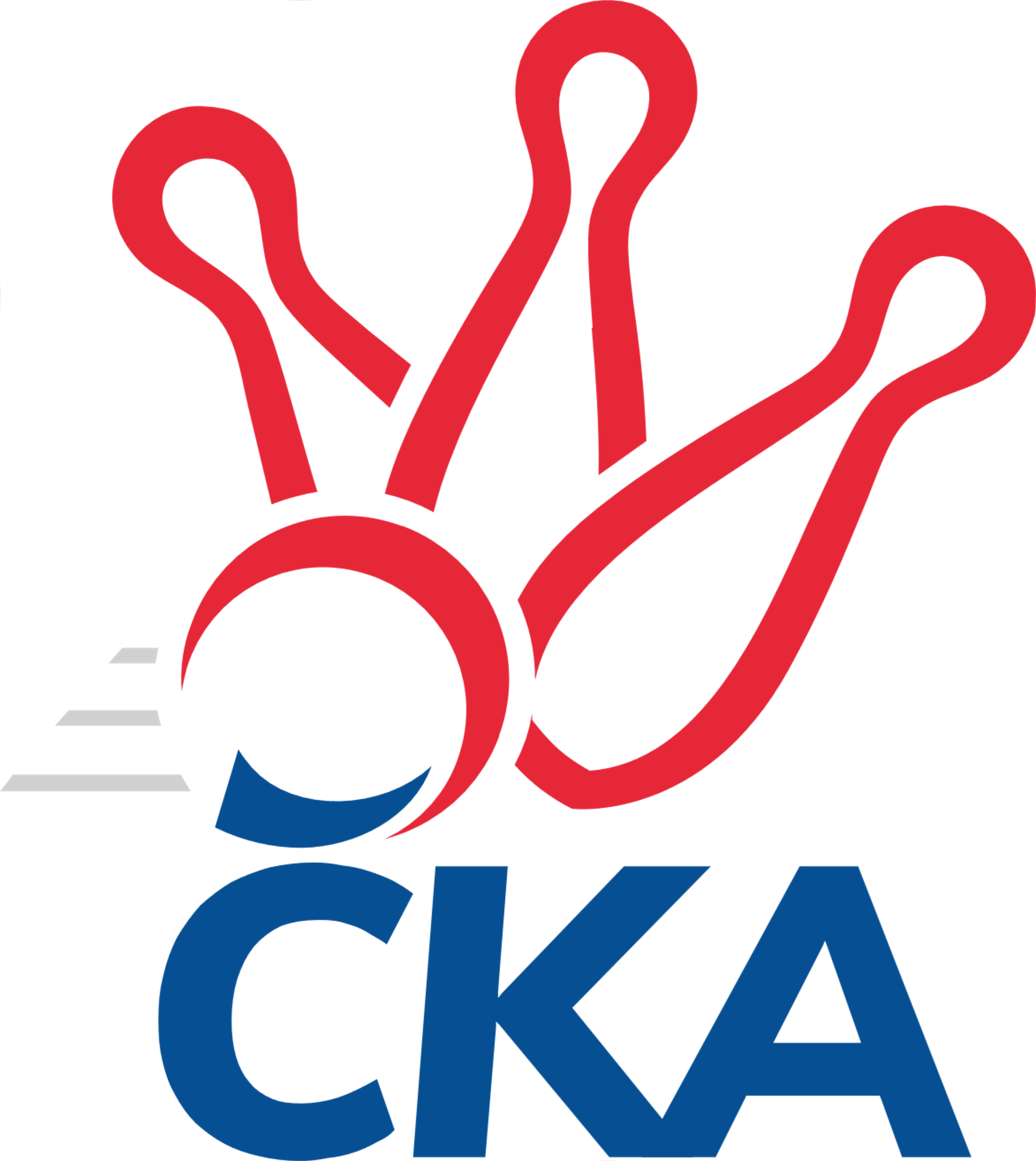 Č. 10Ročník 2022/2023	4.12.2022Nejlepšího výkonu v tomto kole: 1640 dosáhlo družstvo: TJ Jiskra Hazlov 1.KLD A 2022/2023Výsledky 10. kolaSouhrnný přehled výsledků:TJ Sokol Kdyně	- Kuželky Aš	2:0	1581:1526		4.12.TJ Teplice Letná	- TJ Sokol Duchcov	0:2	1530:1608		4.12.TJ Jiskra Hazlov 	- TJ Slavoj Plzeň	2:0	1640:1466		4.12.Tabulka družstev:	1.	TJ Sokol Kdyně	9	6	0	3	12 : 6 	 	 1549	12	2.	TJ Jiskra Hazlov	8	5	0	3	10 : 6 	 	 1600	10	3.	CB Dobřany	8	5	0	3	10 : 6 	 	 1590	10	4.	Kuželky Aš	9	5	0	4	10 : 8 	 	 1588	10	5.	TJ Teplice Letná	9	5	0	4	10 : 8 	 	 1558	10	6.	TJ Sokol Duchcov	8	4	0	4	8 : 8 	 	 1630	8	7.	TJ Slavoj Plzeň	9	0	0	9	0 : 18 	 	 1441	0Podrobné výsledky kola:	 TJ Sokol Kdyně	1581	2:0	1526	Kuželky Aš	Matěj Chlubna	121 	 127 	 136 	129	513 	  	 461 	 123	124 	 98	116	Dominik Kopčík	Matylda Vágnerová	108 	 130 	 104 	126	468 	  	 512 	 130	128 	 116	138	Nikola Stehlíková	Anna Löffelmannová	126 	 146 	 131 	142	545 	  	 503 	 120	127 	 130	126	Radek Duhai	Tomáš Benda	129 	 139 	 123 	132	523 	  	 511 	 135	134 	 118	124	Vít Veselýrozhodčí: Eva KotalováNejlepší výkon utkání: 545 - Anna Löffelmannová	 TJ Teplice Letná	1530	0:2	1608	TJ Sokol Duchcov	Tomáš Rabas	125 	 121 	 152 	137	535 	  	 529 	 156	129 	 125	119	Kateřina Holubová	Vojtěch Filip	117 	 122 	 114 	112	465 	  	 566 	 136	142 	 132	156	Nela Šuterová	Martin Lukeš	118 	 135 	 130 	147	530 	  	 513 	 131	122 	 117	143	David Horák	nikdo nenastoupil	 	 0 	 0 		0 	  	 355 	 126	111 	 118	0	Leona Radovározhodčí: Eva StaňkováNejlepší výkon utkání: 566 - Nela Šuterová	 TJ Jiskra Hazlov 	1640	2:0	1466	TJ Slavoj Plzeň	Filip Střeska	151 	 133 	 140 	133	557 	  	 397 	 105	102 	 102	88	Natálie Bajerová	Milan Fanta	128 	 125 	 150 	141	544 	  	 532 	 138	150 	 122	122	Jáchym Kaas	Dominik Wittwar	134 	 130 	 141 	134	539 	  	 521 	 132	97 	 144	148	Michal Drugda	Vendula Suchánková	118 	 106 	 106 	108	438 	  	 413 	 110	102 	 101	100	Tadeáš Vamberarozhodčí: Pavel RepčíkNejlepší výkon utkání: 557 - Filip StřeskaPořadí jednotlivců:	jméno hráče	družstvo	celkem	plné	dorážka	chyby	poměr kuž.	Maximum	1.	Nela Šuterová 	TJ Sokol Duchcov	565.95	372.8	193.2	4.0	5/5	(588)	2.	Josef Fišer  nejml.	CB Dobřany	555.13	370.8	184.3	3.0	5/5	(614)	3.	Vít Veselý 	Kuželky Aš	548.17	366.2	182.0	4.8	6/6	(587)	4.	Filip Střeska 	TJ Jiskra Hazlov 	542.05	364.6	177.5	7.0	5/5	(578)	5.	Tomáš Benda 	TJ Sokol Kdyně	535.32	352.5	182.8	4.7	5/5	(553)	6.	David Horák 	TJ Sokol Duchcov	534.19	365.9	168.3	6.7	4/5	(564)	7.	Milan Fanta 	TJ Jiskra Hazlov 	531.67	363.1	168.6	8.9	5/5	(579)	8.	Markéta Kopčíková 	Kuželky Aš	529.25	353.6	175.6	5.6	4/6	(579)	9.	Tomáš Rabas 	TJ Teplice Letná	527.40	360.8	166.6	11.1	5/5	(551)	10.	Dominik Wittwar 	TJ Jiskra Hazlov 	524.90	366.8	158.2	9.3	5/5	(562)	11.	Vojtěch Filip 	TJ Teplice Letná	521.28	356.5	164.8	10.1	5/5	(554)	12.	Kateřina Holubová 	TJ Sokol Duchcov	521.19	351.6	169.6	5.9	4/5	(555)	13.	Lada Hessová 	CB Dobřany	519.25	354.0	165.3	7.7	5/5	(562)	14.	Radek Duhai 	Kuželky Aš	518.96	352.9	166.1	7.4	6/6	(555)	15.	Milan Šimek 	CB Dobřany	517.10	352.3	164.8	9.0	5/5	(554)	16.	Martin Lukeš 	TJ Teplice Letná	509.48	347.0	162.5	7.3	5/5	(570)	17.	Jáchym Kaas 	TJ Slavoj Plzeň	501.50	342.3	159.3	10.8	6/6	(532)	18.	Matěj Chlubna 	TJ Sokol Kdyně	498.48	347.2	151.2	8.8	5/5	(538)	19.	Jan Štulc 	CB Dobřany	498.25	347.4	150.9	9.8	4/5	(536)	20.	Michal Drugda 	TJ Slavoj Plzeň	498.17	356.6	141.6	10.7	6/6	(523)	21.	Dominik Kopčík 	Kuželky Aš	496.33	342.5	153.8	11.8	6/6	(552)	22.	Vendula Suchánková 	TJ Jiskra Hazlov 	490.10	346.0	144.1	14.1	5/5	(536)	23.	Matylda Vágnerová 	TJ Sokol Kdyně	461.95	341.2	120.8	16.0	4/5	(504)	24.	Natálie Bajerová 	TJ Slavoj Plzeň	390.33	294.0	96.3	25.9	6/6	(446)		Anna Löffelmannová 	TJ Sokol Kdyně	549.60	371.1	178.5	5.1	3/5	(579)		Alice Tauerová 	TJ Sokol Duchcov	537.50	361.3	176.2	7.8	3/5	(606)		Nikola Stehlíková 	Kuželky Aš	512.00	352.0	160.0	4.0	1/6	(512)		Anežka Blechová 	CB Dobřany	509.00	357.0	152.0	12.3	2/5	(528)		Kryštof Majner 	TJ Slavoj Plzeň	501.00	354.5	146.5	11.0	2/6	(505)		Vojtěch Mazák 	Kuželky Aš	477.00	332.0	145.0	16.0	1/6	(477)		Kryštof Rusek 	TJ Teplice Letná	470.67	333.3	137.3	13.7	2/5	(482)		Vanda Vágnerová 	TJ Sokol Kdyně	451.50	322.0	129.5	15.5	2/5	(461)		Tereza Harazinová 	TJ Jiskra Hazlov 	451.00	317.0	134.0	13.0	1/5	(451)		Tadeáš Vambera 	TJ Slavoj Plzeň	430.22	316.2	114.0	19.8	3/6	(451)		Karel Stehlík 	Kuželky Aš	415.00	307.0	108.0	16.0	1/6	(415)		Matyáš Vambera 	TJ Slavoj Plzeň	413.50	301.5	112.0	24.5	2/6	(460)		Leona Radová 	TJ Sokol Duchcov	355.00	263.0	92.0	9.0	1/5	(355)Sportovně technické informace:Starty náhradníků:registrační číslo	jméno a příjmení 	datum startu 	družstvo	číslo startu
Hráči dopsaní na soupisku:registrační číslo	jméno a příjmení 	datum startu 	družstvo	26435	Nikola Stehlíková	04.12.2022	Kuželky Aš	24619	Leona Radová	04.12.2022	TJ Sokol Duchcov	Program dalšího kola:5.2.2023	ne	10:00	Kuželky Aš - TJ Jiskra Hazlov 	5.2.2023	ne	10:00	TJ Sokol Duchcov - TJ Sokol Kdyně	5.2.2023	ne	10:00	TJ Slavoj Plzeň - CB Dobřany				TJ Teplice Letná - -- volný los --	Nejlepší šestka kola - absolutněNejlepší šestka kola - absolutněNejlepší šestka kola - absolutněNejlepší šestka kola - absolutněNejlepší šestka kola - dle průměru kuželenNejlepší šestka kola - dle průměru kuželenNejlepší šestka kola - dle průměru kuželenNejlepší šestka kola - dle průměru kuželenNejlepší šestka kola - dle průměru kuželenPočetJménoNázev týmuVýkonPočetJménoNázev týmuPrůměr (%)Výkon6xNela ŠuterováDuchcov 5667xNela ŠuterováDuchcov 111.915665xFilip StřeskaHazlov 5576xFilip StřeskaHazlov 109.275574xAnna LöffelmannováKdyně5455xAnna LöffelmannováKdyně108.445453xMilan FantaHazlov 5444xMilan FantaHazlov 106.725442xDominik WittwarHazlov 5393xTomáš RabasTeplice105.785353xTomáš RabasTeplice5352xDominik WittwarHazlov 105.74539